Twin Research and Human GeneticsSupplementary MaterialEpigenome-Wide Association Study of Tic DisordersNuno R. Zilhão,1,3,a Shanmukha S. Padmanabhuni,2*a Luca Pagliaroli,5 Csaba Barta,5 BIOS Consortium,* Dirk J. A. Smit,3 Danielle Cath,3,4 Michel G. Nivard,1 Bart M. L. Baselmans,1 Jenny van Dongen,1 Peristera Paschou,2b Dorret I. Boomsma1b1 Department of Biological Psychology, VU University Amsterdam, Neuroscience Campus Amsterdam, Amsterdam, the Netherlands2 Department of Molecular Biology and Genetics, Democritus University of Thrace, Alexandroupolis, Greece3 Department of Clinical and Health Psychology, Utrecht University, Utrecht, the Netherlands4 Altrecht Academic Anxiety Disorders Center, Utrecht, the Netherlands5 Institute of Medical Chemistry, Molecular Biology and Pathobiochemistry, Semmelweis University, Budapest, Hungary* The Biobank-based Integrative Omics Study consortium. For a full list of authors, see supplementary material (BIOS Consortium).a Both authors contributed equally to this manuscript and should be referred to as joint first authors.b Joint last authors.BIOS Consortium(Biobank-based Integrative Omics Study)Management Team Bastiaan T. Heijmans (chair)1, Peter A. C.’t Hoen2, Joyce van Meurs3, Aaron Isaacs4, Rick Jansen5, Lude Franke6.Cohort collection Dorret I. Boomsma7, René Pool7, Jenny van Dongen7, Jouke J. Hottenga7 (Netherlands Twin Register); Marleen M. J. van Greevenbroek8, Coen D.A. Stehouwer8, Carla J. H. van der Kallen8, Casper G. Schalkwijk8 (Cohort study on Diabetes and Atherosclerosis Maastricht); Cisca Wijmenga6, Lude Franke6, Sasha Zhernakova6, Ettje F. Tigchelaar6 (LifeLines Deep); P. Eline Slagboom1, Marian Beekman1, Joris Deelen1, Diana van Heemst9 (Leiden Longevity Study); Jan H. Veldink10, Leonard H. van den Berg10 (Prospective ALS Study Netherlands); Cornelia M. van Duijn4, Bert A. Hofman11, Aaron Isaacs4, André G. Uitterlinden3 (Rotterdam Study).Data Generation Joyce van Meurs (Chair)3, P. Mila Jhamai3, Michael Verbiest3, H. Eka D. Suchiman1, Marijn Verkerk3, Ruud van der Breggen1, Jeroen van Rooij3, Nico Lakenberg1.Data management and computational infrastructure Hailiang Mei (Chair)12, Maarten van Iterson1, Michiel van Galen2, Jan Bot13, Dasha V. Zhernakova6, Rick Jansen5, Peter van ’t Hof12, Patrick Deelen6, Irene Nooren13, Peter A.C. ’t Hoen2, Bastiaan T. Heijmans1, Matthijs Moed1.Data Analysis Group Lude Franke (Co-Chair)6, Martijn Vermaat2, Dasha V. Zhernakova6, René Luijk1, Marc Jan Bonder6, Maarten van Iterson1, Patrick Deelen6, Freerk van Dijk14, Michiel van Galen2, Wibowo Arindrarto12, Szymon M. Kielbasa15, Morris A. Swertz14, Erik. W. van Zwet15, Rick Jansen5, Peter-Bram ’t Hoen (Co-Chair)2, Bastiaan T. Heijmans (Co-Chair)1.1. Molecular Epidemiology Section, Department of Medical Statistics and Bioinformatics, Leiden University Medical Center, Leiden, the Netherlands2. Department of Human Genetics, Leiden University Medical Center, Leiden, the Netherlands3. Department of Internal Medicine, ErasmusMC, Rotterdam, the Netherlands4. Department of Genetic Epidemiology, ErasmusMC, Rotterdam, the Netherlands5. Department of Psychiatry, VU University Medical Center, Neuroscience Campus Amsterdam, Amsterdam, the Netherlands6. Department of Genetics, University of Groningen, University Medical Centre Groningen, Groningen, the Netherlands7. Department of Biological Psychology, VU University Amsterdam, Neuroscience Campus Amsterdam, Amsterdam, the Netherlands8. Department of Internal Medicine and School for Cardiovascular Diseases (CARIM), Maastricht University Medical Center, Maastricht, the Netherlands9. Department of Gerontology and Geriatrics, Leiden University Medical Center, Leiden, the Netherlands10. Department of Neurology, Brain Center Rudolf Magnus, University Medical Center Utrecht, Utrecht, the Netherlands11. Department of Epidemiology, Erasmus MC, Rotterdam, the Netherlands12. Sequence Analysis Support Core, Leiden University Medical Center, Leiden, the Netherlands13. SURFsara, Amsterdam, the Netherlands14. Genomics Coordination Center, University Medical Center Groningen, University of Groningen, Groningen, the Netherlands15. Medical Statistics Section, Department of Medical Statistics and Bioinformatics, Leiden University Medical Center, Leiden, the Netherlands.Supplementary methodsPrincipal Component Analysis (PCA)Supplementary Figure S1 shows the distribution of genome-wide methylation level for all individuals included in the analysis. Supplementary Figure S2 depicts the PCA plot labeled by sex. As sex in Supplementary Figure S3 shows high correlation with the first principal component (PC 1), we decided to discard sex as a covariate in our final model. GEE Model and CorrelationInflation in our initial gee model with the DNA methylation as outcome and tics as the single predictor can be seen the Quantile-Quantile plot (QQ plot) of p values, with inflation factor λ = 1.306 (Supplementary Figure S4). To overcome this problem the other covariates age, smoking status, neutrophils, monocytes and eosinophils count and array row number, were added to the model. Despite the addition of covariates to the model the inflation still exists but is reduced (λ = 1.273, Supplementary Figure S5). At this point, it appears the inflation in the QQ plot is due to variance unaccounted for by the above covariates in the data. To correct for this, we decided to include the top 5 principal components (PCs) in our final model. Before correcting the inflation in the gee model, correlation of the covariates with the top 20 PCs provided a clear idea as to which covariates should be used from Supplementary Figure S3. Covariates sex, neutrophils count and age were not included due to high correlation values with top 5 PCs. Covariate neutrophil count was highly correlated with the second PC and the covariate age is moderately correlated with fifth PC. Due to the inclusion of the top 5 PCs in the final gee model covariates sex, age and neutrophils count were excluded. Basophil percentage was not included because it showed little variation between subjects, with a large number of subjects having 0% of basophils. Supplementary Figures and Tables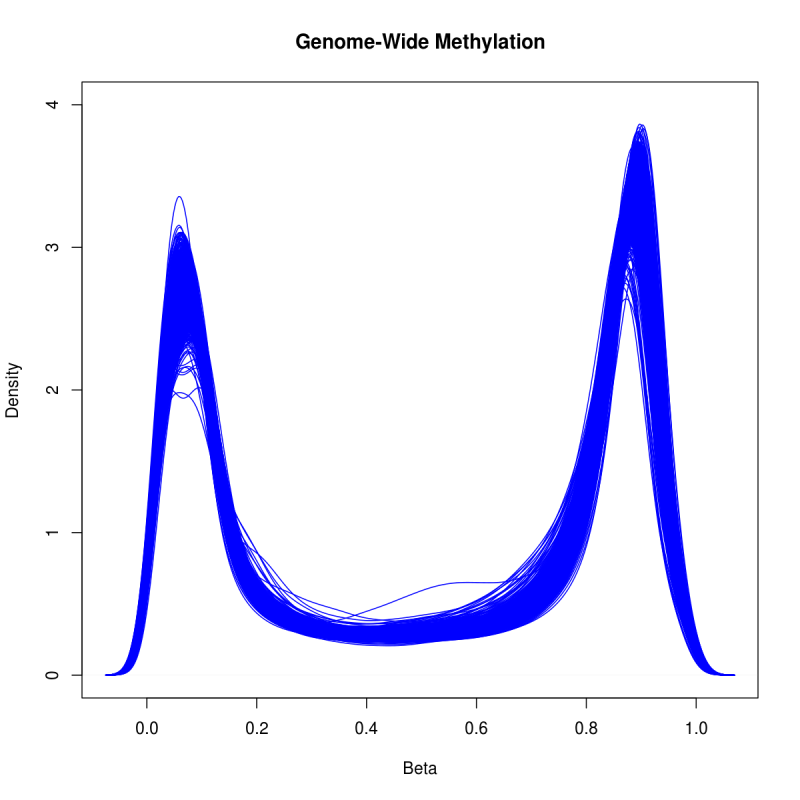 Supplementary Figure S1: Density of methylation levels after normalization for the entire dataset (n = 1,678).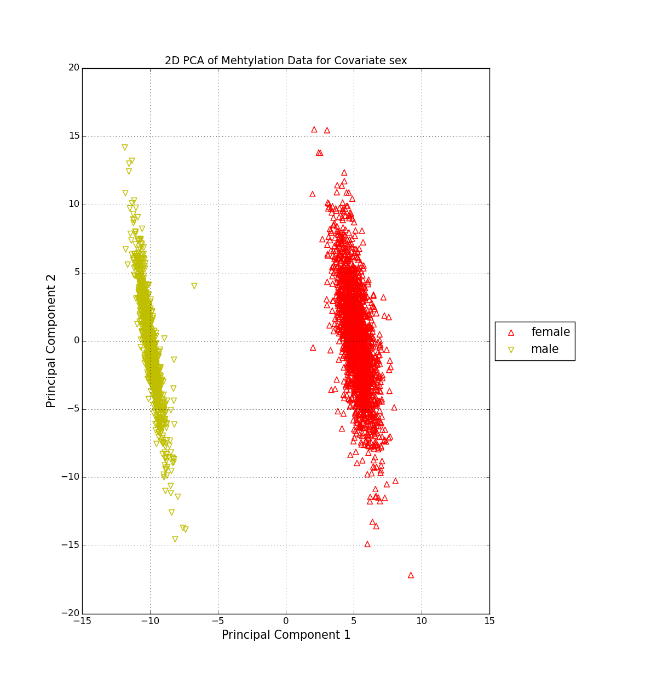 Supplementary Figure S2: Two-dimensional PCA plot labelled by sex.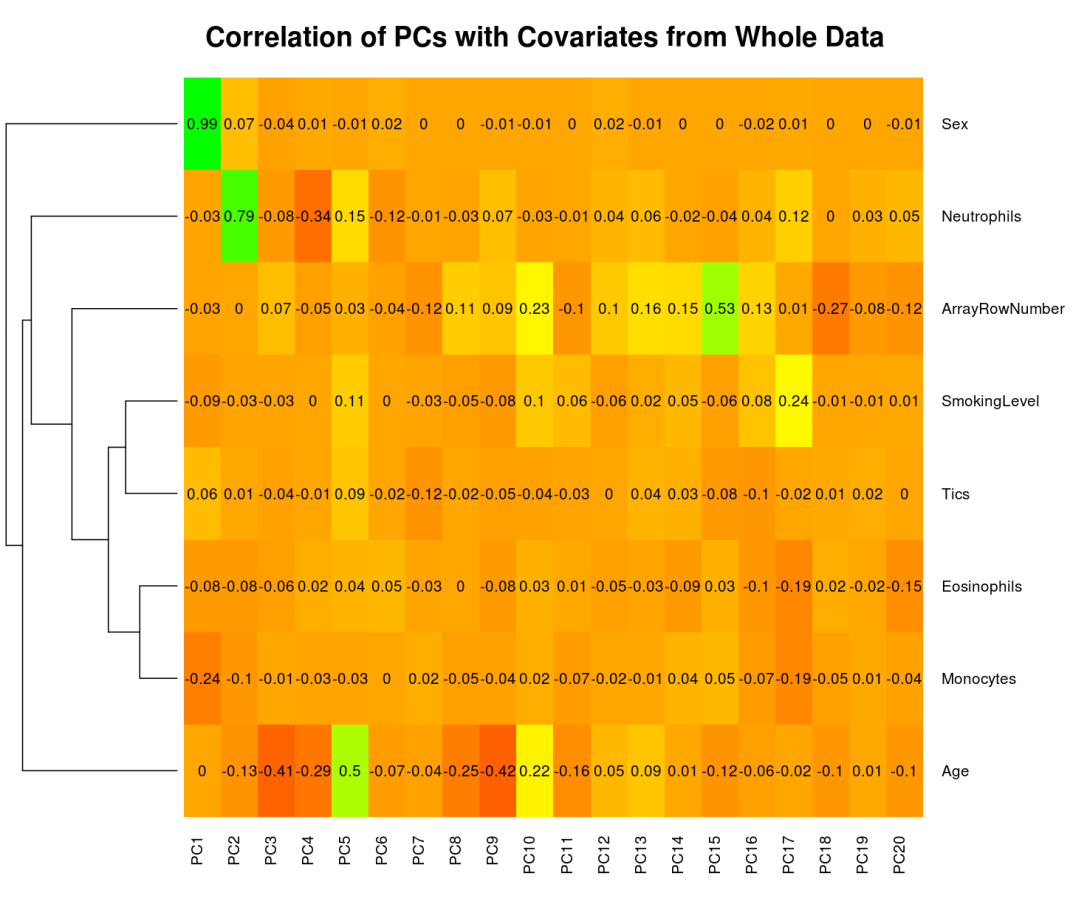 Supplementary Figure S3: Correlation of the top 20 principal components with the covariates. Green indicates a positive correlation and red indicates a negative correlation.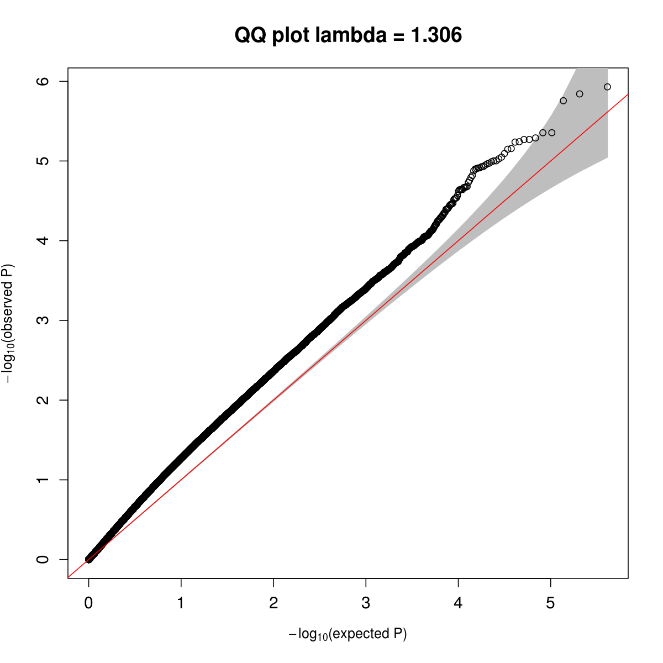 Supplementary Figure S4: QQ plot of p values from gee model with tics as the single predictor.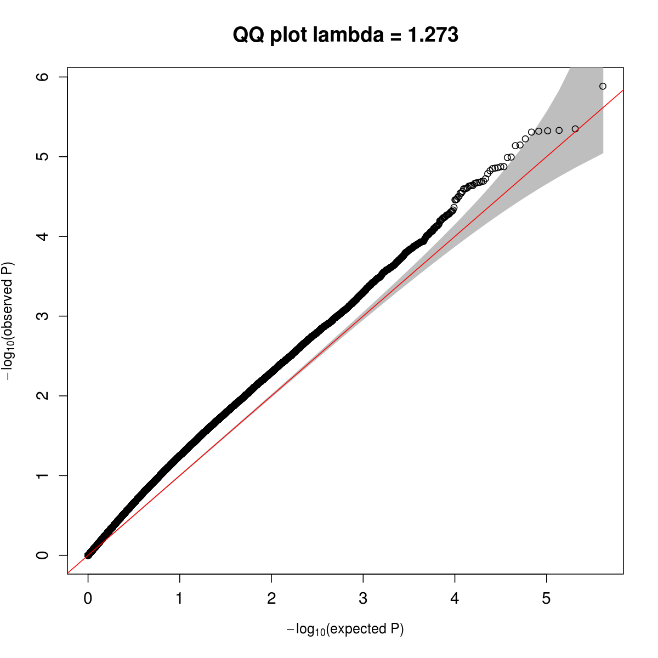 Supplementary Figure S5: QQ plot of p values from gee model with predictors tics and additional covariates age, sex, smoking status, neutrophils count, monocytes count, eosinophils count and array row number.Supplementary Figure S6: Density of permutation p values and original p value for top 9 CpGs. Green line indicates original p value and red line indicates the density of permutation p values < .05. 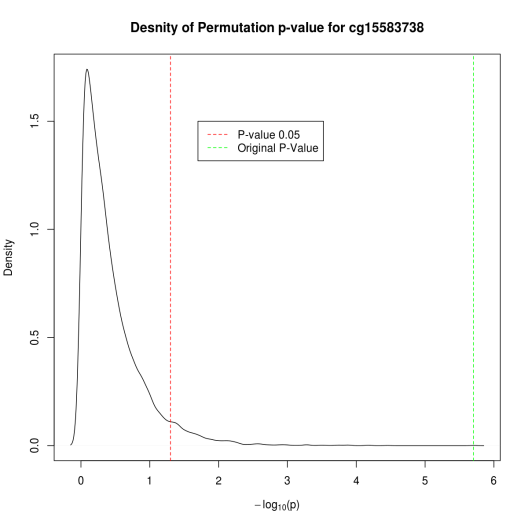 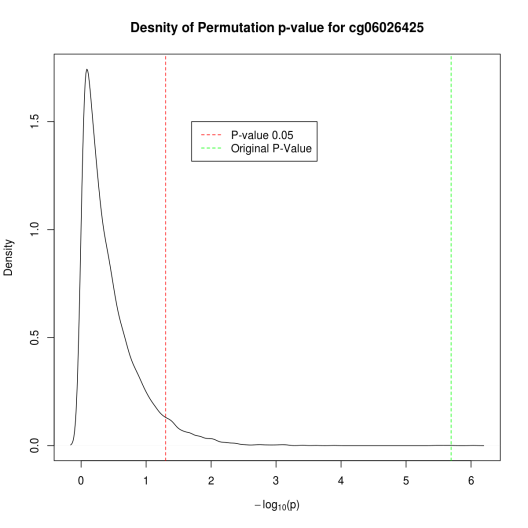 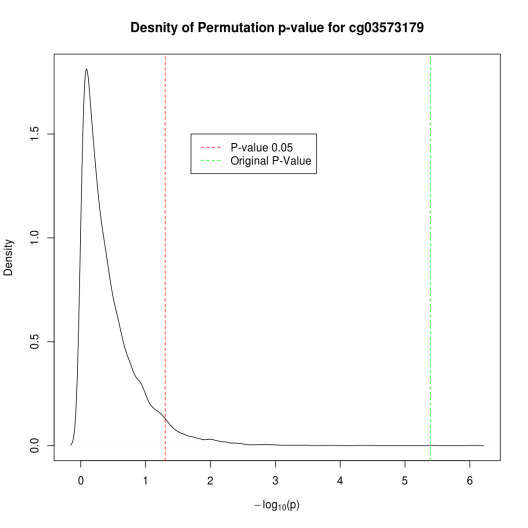 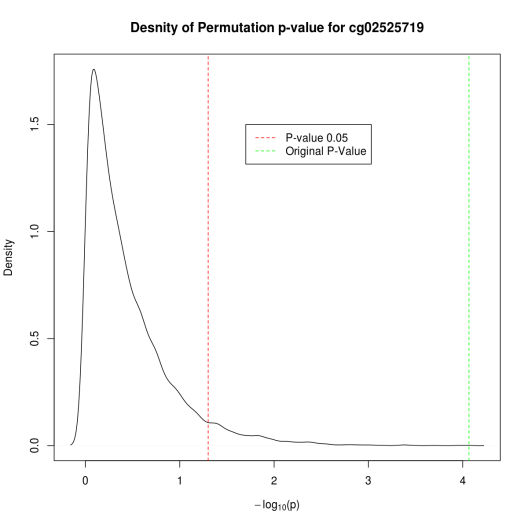 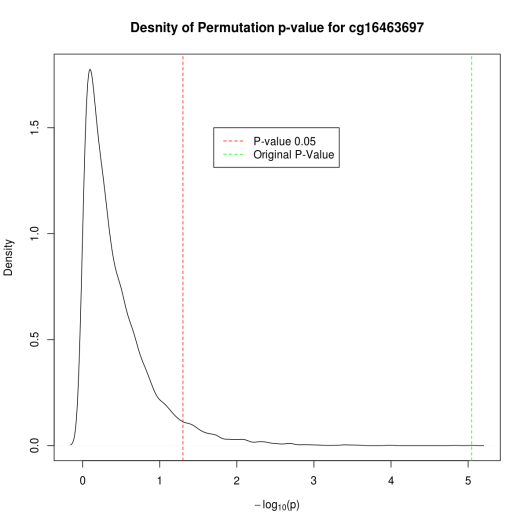 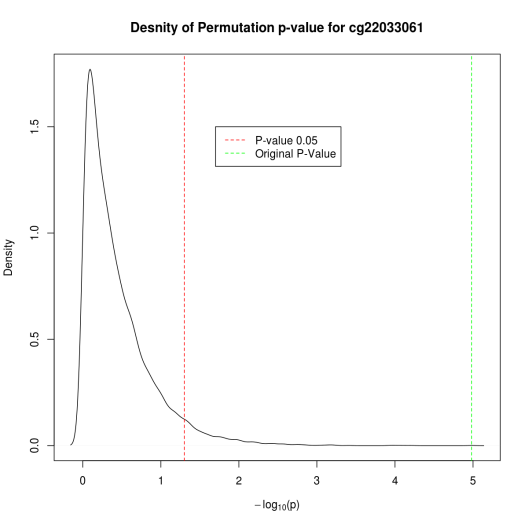 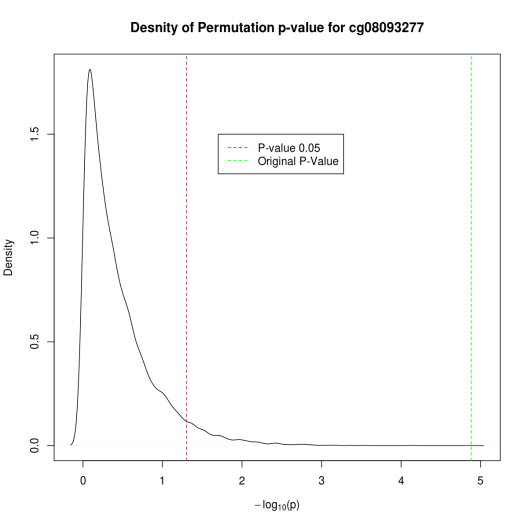 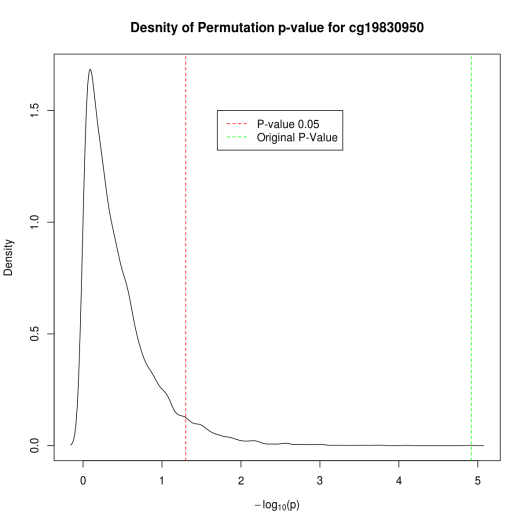 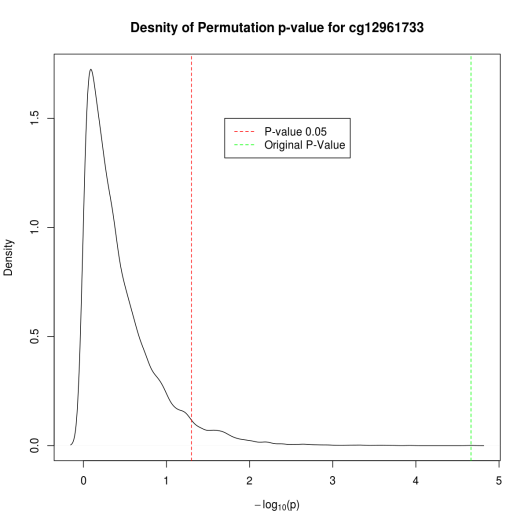 Supplementary Table T1: Gene Ontology (GO) Analysis Results for ProcessSupplementary Table T2: Gene Ontology (GO) Analysis Results for FunctionSupplementary Table T3: Gene Ontology (GO) Analysis Results for ComponentSupplementary Table T4: Genes With a Previous Association to Neurological DisordersReferencesChristensen, J. H., Elfving, B., Muller, H. K., Fryland, T., Nyegaard, M., Corydon, T. J., … Borglum, A. D. (2012). The Schizophrenia and Bipolar Disorder associated BRD1 gene is regulated upon chronic restraint stress. European Neuropsychopharmacology, 22, 651–656. Fatemi, S. H., Folsom, T. D., Reutiman, T. J., & Thuras, P. D. (2009). Expression of GABAB receptors is altered in brains of subjects with autism. The Cerebellum, 8, 64–69. Hegyi, H. (2013). GABBR1 has a HERV-W LTR in its regulatory region — A possible implication for schizophrenia. Biology Direct, 8(5). Lehalle, D., Sanlaville, D., Guimier, A., Plouvier, E., Leblanc, T., Galmiche, L., … Amiel, J. (2014). Multiple congenital anomalies-intellectual disability (MCA-ID) and neuroblastoma in a patient harboring a de novo 14q23.1q23.3 deletion. American Journal of Medical Genetics Part A, 164A, 1310–1317. Liu, X., Cheng, R., Verbitsky, M., Kisselev, S., Browne, A., Mejia-Sanatana, H., … Lee, J. H. (2011). Genome-wide association study identifies candidate genes for Parkinson’s disease in an Ashkenazi Jewish population. BMC Medical Genetics, 12, 104. Luo, C., Rajput, A., Robinson, C., & Rajput, A. (2012). Gamma-aminobutyric acid (GABA)-B receptor 1 in cerebellar cortex of essential tremor. Journal of Clinical Neuroscience, 19, 920-921. Lybaek, H., Oyen, N., Fauske, L., & Houge, G. (2008). A 2.1 Mb deletion adjacent but distal to a 14q21q23 paracentric inversion in a family with spherocytosis and severe learning difficulties. Clinical Genetics, 74, 553–559. Richter, M. A., de Jesus, D. R., Hoppenbrouwers, S., Daigle, M., Deluce, J., Ravindran, L. N., … Daskalakis, Z. J. (2012). Evidence for cortical inhibitory and excitatory dysfunction in obsessive compulsive disorder. Neuropsychopharmacology, 37, 1144–1151. Sapountzi, V., & Cote, J. (2011). MYST-family histone acetyltransferases: Beyond chromatin. Cellular and Molecular LifeSciences, 68, 1147–1156. Schrötter, A., Mastalski, T., Nensa, F. M., Neumann, M., Loosse, C., Pfeiffer, K., … Theiss, C. (2013). FE65 regulates and interacts with the Bloom syndrome protein in dynamic nuclear spheres–potential relevance to Alzheimer’s disease. Journal of Cell Science, 126, 2480–2492. Severinsen, J., Bjarkam, C. R., Kiar-Larsen, S., Olsen, I. M., Nielsen, M. M., Blechingberg, J., … Young, B. D. (2006). Evidence implicating BRD1 with brain development and susceptibility to both schizophrenia and bipolar affective disorder. Molecular Psychiatry, 11, 1126–1138. Vassar, R. (2013). ADAM10 prodomain mutations cause late-onset Alzheimer’s disease: Not just the latest FAD. Neuron, 80, 250–253. Wang, K. S., Liu, X. F., & Aragam, N. (2010). A genome-wide meta-analysis identifies novel loci associated with schizophrenia and bipolar disorder. Schizophrenia Research, 124, 192–199. GO TermDescriptionp valueFDR q valueEnrichmentGO:0009653anatomical structure morphogenesis3.08E-194.16E-151.36GO:0032502developmental process3.98E-162.69E-121.16GO:0048869cellular developmental process4.35E-161.96E-121.24GO:0044767single-organism developmental process6.57E-162.22E-121.17GO:0048856anatomical structure development1.93E-155.20E-121.36GO:0048522positive regulation of cellular process5.46E-141.23E-101.14GO:0044763single-organism cellular process5.50E-141.06E-101.08GO:0048518positive regulation of biological process1.32E-132.23E-101.14GO:0010646regulation of cell communication2.65E-133.98E-101.19GO:0006357regulation of transcription from RNA polymerase II promoter4.10E-135.53E-101.27GO:0023051regulation of signaling4.28E-135.25E-101.2GO:0009987cellular process4.87E-135.48E-101.06GO:0050793regulation of developmental process1.84E-121.91E-091.33GO:2000026regulation of multicellular organismal development5.59E-125.39E-091.39GO:0009887organ morphogenesis7.86E-127.07E-091.68GO:0009893positive regulation of metabolic process7.95E-126.71E-091.16GO:0019222regulation of metabolic process2.51E-111.99E-081.1GO:0030154cell differentiation3.39E-112.54E-081.23GO:0051960regulation of nervous system development3.82E-112.71E-081.39GO:0048731system development4.53E-113.06E-081.37GO:0048519negative regulation of biological process6.54E-114.21E-081.13GO:0097485neuron projection guidance8.33E-115.11E-081.48GO:0007411axon guidance8.33E-114.89E-081.48GO:0048513organ development1.11E-106.26E-081.49GO:0030182neuron differentiation1.15E-106.24E-081.63GO:0045892negative regulation of transcription, DNA-templated1.42E-107.37E-081.3GO:1903507negative regulation of nucleic acid-templated transcription1.54E-107.72E-081.41GO:0048523negative regulation of cellular process1.59E-107.65E-081.13GO:0048812neuron projection morphogenesis2.13E-109.91E-081.83GO:1902679negative regulation of RNA biosynthetic process2.44E-101.10E-071.4GO:0048583regulation of response to stimulus3.00E-101.31E-071.15GO:0048598embryonic morphogenesis4.11E-101.73E-071.45GO:0050767regulation of neurogenesis4.12E-101.69E-071.4GO:0051253negative regulation of RNA metabolic process7.75E-103.08E-071.38GO:0045934negative regulation of nucleobase-containing compound metabolic process8.58E-103.31E-071.47GO:0031327negative regulation of cellular biosynthetic process1.13E-094.23E-071.43GO:0009890negative regulation of biosynthetic process1.28E-094.67E-071.43GO:0010558negative regulation of macromolecule biosynthetic process1.36E-094.84E-071.44GO:0003002regionalization1.37E-094.74E-071.56GO:0045893positive regulation of transcription, DNA-templated1.54E-095.21E-071.23GO:1903508positive regulation of nucleic acid-templated transcription1.54E-095.08E-071.23GO:0032989cellular component morphogenesis1.63E-095.25E-071.42GO:0009966regulation of signal transduction1.86E-095.84E-071.17GO:2000113negative regulation of cellular macromolecule biosynthetic process2.17E-096.65E-071.27GO:0000122negative regulation of transcription from RNA polymerase II promoter2.23E-096.69E-071.35GO:0045944positive regulation of transcription from RNA polymerase II promoter2.64E-097.74E-071.33GO:0010604positive regulation of macromolecule metabolic process2.66E-097.63E-071.16GO:1902680positive regulation of RNA biosynthetic process3.34E-099.40E-071.22GO:0010628positive regulation of gene expression3.76E-091.04E-061.2GO:0051239regulation of multicellular organismal process3.92E-091.06E-061.28GO:0044699single-organism process4.47E-091.18E-061.05GO:0031325positive regulation of cellular metabolic process6.18E-091.60E-061.15GO:0051254positive regulation of RNA metabolic process6.99E-091.78E-061.22GO:0051172negative regulation of nitrogen compound metabolic process7.18E-091.80E-061.42GO:0045664regulation of neuron differentiation7.24E-091.78E-061.41GO:0051173positive regulation of nitrogen compound metabolic process7.47E-091.80E-061.29GO:0045935positive regulation of nucleobase-containing compound metabolic process7.80E-091.85E-061.3GO:0031323regulation of cellular metabolic process9.23E-092.15E-061.1GO:0006928movement of cell or subcellular component1.14E-082.62E-061.26GO:0006355regulation of transcription, DNA-templated1.41E-083.17E-061.13GO:0022603regulation of anatomical structure morphogenesis1.70E-083.76E-061.55GO:0051093negative regulation of developmental process1.72E-083.73E-061.46GO:0010557positive regulation of macromolecule biosynthetic process1.93E-084.14E-061.3GO:2001141regulation of RNA biosynthetic process2.08E-084.38E-061.13GO:0060284regulation of cell development2.12E-084.41E-061.31GO:1903506regulation of nucleic acid-templated transcription2.19E-084.48E-061.13GO:0031328positive regulation of cellular biosynthetic process2.34E-084.72E-061.29GO:0007409axonogenesis2.50E-084.97E-062.16GO:0045595regulation of cell differentiation2.80E-085.48E-061.33GO:0051252regulation of RNA metabolic process2.98E-085.75E-061.13GO:0048729tissue morphogenesis3.43E-086.52E-061.42GO:0045596negative regulation of cell differentiation3.89E-087.29E-061.52GO:0009891positive regulation of biosynthetic process3.99E-087.38E-061.28GO:0065009regulation of molecular function4.57E-088.34E-061.15GO:0016043cellular component organization4.79E-088.63E-061.11GO:0060255regulation of macromolecule metabolic process7.78E-081.38E-051.09GO:0010629negative regulation of gene expression7.80E-081.37E-051.4GO:0071840cellular component organization or biogenesis8.75E-081.51E-051.11GO:0035239tube morphogenesis1.09E-071.87E-051.53GO:0009892negative regulation of metabolic process1.12E-071.89E-051.28GO:0010468regulation of gene expression1.15E-071.92E-051.11GO:0007166cell surface receptor signaling pathway1.28E-072.10E-051.17GO:2000112regulation of cellular macromolecule biosynthetic process1.60E-072.60E-051.12GO:0019219regulation of nucleobase-containing compound metabolic process1.70E-072.73E-051.17GO:0051171regulation of nitrogen compound metabolic process1.94E-073.09E-051.11GO:0007389pattern specification process2.10E-073.29E-051.41GO:0010605negative regulation of macromolecule metabolic process2.59E-074.02E-051.29GO:0048589developmental growth2.59E-073.98E-052.01GO:0032879regulation of localization2.63E-074.00E-051.16GO:0031326regulation of cellular biosynthetic process2.86E-074.28E-051.3GO:0002009morphogenesis of an epithelium3.24E-074.81E-051.43GO:0080090regulation of primary metabolic process3.29E-074.82E-051.09GO:0048858cell projection morphogenesis3.32E-074.82E-051.53GO:0043269regulation of ion transport3.70E-075.31E-051.36GO:0010648negative regulation of cell communication4.62E-076.56E-051.22GO:0032990cell part morphogenesis5.67E-077.98E-051.48GO:0010556regulation of macromolecule biosynthetic process5.95E-078.27E-051.11GO:0051240positive regulation of multicellular organismal process6.11E-078.42E-051.33GO:0031324negative regulation of cellular metabolic process6.13E-078.36E-051.28GO:0065007biological regulation6.28E-078.47E-051.05GO:0009889regulation of biosynthetic process6.52E-078.71E-051.29GO:0040007growth6.73E-078.90E-051.83GO:0023057negative regulation of signaling7.55E-079.89E-051.22GO:0050789regulation of biological process8.05E-071.04E-041.05GO:0048562embryonic organ morphogenesis8.10E-071.04E-041.69GO:0032774RNA biosynthetic process1.12E-061.43E-041.14GO:0007610behavior1.13E-061.42E-041.52GO:0035295tube development1.32E-061.65E-041.54GO:0051094positive regulation of developmental process1.40E-061.73E-041.41GO:0009968negative regulation of signal transduction1.42E-061.74E-041.22GO:1901699cellular response to nitrogen compound1.56E-061.90E-041.38GO:0051962positive regulation of nervous system development1.57E-061.89E-042.54GO:0034654nucleobase-containing compound biosynthetic process1.62E-061.93E-041.13GO:0050794regulation of cellular process1.90E-062.25E-041.05GO:0044093positive regulation of molecular function2.25E-062.65E-041.17GO:0048732gland development2.51E-062.92E-041.73GO:0050769positive regulation of neurogenesis3.29E-063.80E-042.63GO:0014015positive regulation of gliogenesis3.40E-063.89E-0423.29GO:0016055Wnt signaling pathway3.49E-063.96E-041.46GO:0042476odontogenesis3.68E-064.13E-043.67GO:0018130heterocycle biosynthetic process4.04E-064.51E-041.12GO:0010975regulation of neuron projection development4.10E-064.54E-041.4GO:0051128regulation of cellular component organization4.13E-064.53E-041.15GO:0010647positive regulation of cell communication4.90E-065.33E-041.24GO:0045165cell fate commitment4.93E-065.33E-042.14GO:0009888tissue development5.67E-066.07E-041.58GO:0031344regulation of cell projection organization6.00E-066.38E-041.34GO:0071310cellular response to organic substance6.45E-066.81E-041.36GO:0051056regulation of small GTPase mediated signal transduction6.62E-066.93E-041.42GO:0034762regulation of transmembrane transport6.64E-066.89E-041.39GO:0097659nucleic acid-templated transcription6.94E-067.15E-041.14GO:0048585negative regulation of response to stimulus7.27E-067.44E-041.19GO:0006351transcription, DNA-templated7.79E-067.91E-041.13GO:0048468cell development9.08E-069.14E-041.52GO:0061005cell differentiation involved in kidney development9.68E-069.68E-043.73GO:0021952central nervous system projection neuron axonogenesis9.72E-069.65E-043.04GO:0019438aromatic compound biosynthetic process1.04E-051.03E-031.12GO:0018205peptidyl-lysine modification1.13E-051.10E-031.68GO:0010595positive regulation of endothelial cell migration1.15E-051.12E-032.47GO:0009059macromolecule biosynthetic process1.16E-051.12E-031.11GO:0035107appendage morphogenesis1.21E-051.16E-032.09GO:0035108limb morphogenesis1.21E-051.15E-032.09GO:0007626locomotory behavior1.22E-051.16E-031.54GO:0061061muscle structure development1.23E-051.16E-032.59GO:0051049regulation of transport1.27E-051.18E-031.16GO:0034765regulation of ion transmembrane transport1.31E-051.21E-031.37GO:0010720positive regulation of cell development1.32E-051.21E-032.33GO:0043087regulation of GTPase activity1.48E-051.35E-031.33GO:0023056positive regulation of signaling1.54E-051.39E-031.18GO:0071417cellular response to organonitrogen compound1.62E-051.46E-031.36GO:0030111regulation of Wnt signaling pathway1.64E-051.47E-031.39GO:0023052signaling1.65E-051.47E-031.23GO:0006139nucleobase-containing compound metabolic process1.66E-051.47E-031.1GO:0051961negative regulation of nervous system development1.78E-051.56E-031.66GO:0048646anatomical structure formation involved in morphogenesis1.80E-051.56E-031.37GO:0030036actin cytoskeleton organization1.82E-051.58E-032.04GO:0007167enzyme linked receptor protein signaling pathway1.90E-051.64E-031.5GO:0070887cellular response to chemical stimulus2.10E-051.79E-031.3GO:0016477cell migration2.15E-051.82E-031.28GO:0044700single organism signaling2.22E-051.88E-031.23GO:0007517muscle organ development2.48E-052.08E-032.56GO:0007169transmembrane receptor protein tyrosine kinase signaling pathway2.48E-052.07E-031.55GO:0016070RNA metabolic process2.51E-052.08E-031.11GO:0021955central nervous system neuron axonogenesis2.77E-052.28E-032.67GO:0051179localization2.79E-052.28E-031.09GO:0009790embryo development2.90E-052.36E-031.66GO:0050768negative regulation of neurogenesis3.00E-052.42E-031.56GO:0030030cell projection organization3.29E-052.64E-031.28GO:0060231mesenchymal to epithelial transition3.33E-052.66E-034.18GO:0045666positive regulation of neuron differentiation3.33E-052.65E-031.72GO:0050804modulation of synaptic transmission3.34E-052.63E-031.41GO:0060429epithelium development3.64E-052.86E-031.99GO:0045597positive regulation of cell differentiation3.72E-052.90E-031.23GO:0060560developmental growth involved in morphogenesis3.77E-052.92E-032.63GO:0042127regulation of cell proliferation3.81E-052.94E-031.44GO:0051241negative regulation of multicellular organismal process3.81E-052.93E-031.34GO:0044708single-organism behavior3.84E-052.93E-031.46GO:0032501multicellular organismal process3.85E-052.92E-031.16GO:0043547positive regulation of GTPase activity4.09E-053.08E-031.33GO:0022604regulation of cell morphogenesis4.09E-053.07E-031.29GO:0044707single-multicellular organism process4.28E-053.19E-031.16GO:0007399nervous system development4.63E-053.43E-031.44GO:0007267cell-cell signaling4.87E-053.59E-031.23GO:0046483heterocycle metabolic process5.07E-053.72E-031.09GO:0048663neuron fate commitment5.11E-053.73E-038.28GO:0030900forebrain development5.15E-053.74E-031.96GO:0048845venous blood vessel morphogenesis5.16E-053.73E-035GO:0008285negative regulation of cell proliferation5.22E-053.75E-031.84GO:0050885neuromuscular process controlling balance5.26E-053.76E-034.16GO:0009952anterior/posterior pattern specification5.49E-053.90E-031.55GO:0031290retinal ganglion cell axon guidance5.59E-053.95E-032.48GO:0072091regulation of stem cell proliferation5.87E-054.13E-031.7GO:0006366transcription from RNA polymerase II promoter6.02E-054.21E-031.28GO:0044249cellular biosynthetic process6.13E-054.26E-031.09GO:0035556intracellular signal transduction6.18E-054.28E-031.15GO:0048870cell motility6.25E-054.31E-031.25GO:0006793phosphorus metabolic process6.44E-054.41E-031.29GO:0040011locomotion6.45E-054.40E-031.5GO:0042475odontogenesis of dentin-containing tooth6.50E-054.41E-033.74GO:0006796phosphate-containing compound metabolic process6.69E-054.52E-031.3GO:0046578regulation of Ras protein signal transduction6.80E-054.57E-031.46GO:0048584positive regulation of response to stimulus6.93E-054.63E-031.14GO:0035264multicellular organism growth8.54E-055.68E-032.57GO:0090596sensory organ morphogenesis8.62E-055.70E-032.65GO:0045665negative regulation of neuron differentiation8.64E-055.69E-031.64GO:0042692muscle cell differentiation8.65E-055.67E-032.39GO:0048592eye morphogenesis8.74E-055.70E-032.79GO:0060537muscle tissue development8.89E-055.77E-032.5GO:0010721negative regulation of cell development9.26E-055.98E-031.63GO:0032970regulation of actin filament-based process9.54E-056.13E-031.51GO:0044271cellular nitrogen compound biosynthetic process9.67E-056.19E-031.1GO:0071495cellular response to endogenous stimulus9.77E-056.22E-031.41GO:0048015phosphatidylinositol-mediated signaling9.78E-056.20E-031.51GO:0000902cell morphogenesis9.92E-056.25E-032.03GO:0048754branching morphogenesis of an epithelial tube1.01E-046.33E-031.49GO:0006725cellular aromatic compound metabolic process1.08E-046.78E-031.08GO:0034645cellular macromolecule biosynthetic process1.17E-047.27E-031.1GO:0010941regulation of cell death1.17E-047.26E-031.15GO:0001763morphogenesis of a branching structure1.19E-047.33E-031.44GO:0030029actin filament-based process1.21E-047.41E-031.86GO:0032956regulation of actin cytoskeleton organization1.30E-047.94E-031.47GO:0030534adult behavior1.33E-048.07E-031.71GO:0010769regulation of cell morphogenesis involved in differentiation1.35E-048.15E-031.36GO:0001701in utero embryonic development1.37E-048.24E-031.42GO:0009792embryo development ending in birth or egg hatching1.37E-048.23E-031.66GO:1901362organic cyclic compound biosynthetic process1.39E-048.30E-031.1GO:0043009chordate embryonic development1.39E-048.29E-031.66GO:0014013regulation of gliogenesis1.41E-048.34E-0312.61GO:0021953central nervous system neuron differentiation1.44E-048.47E-031.71GO:0051090regulation of sequence-specific DNA binding transcription factor activity1.52E-048.93E-031.6GO:0050790regulation of catalytic activity1.56E-049.13E-031.12GO:0035137hindlimb morphogenesis1.57E-049.15E-033.37GO:0035116embryonic hindlimb morphogenesis1.67E-049.65E-033.7GO:0007010cytoskeleton organization1.77E-041.02E-021.25GO:0048017inositol lipid-mediated signaling1.87E-041.07E-021.48GO:0043065positive regulation of apoptotic process1.88E-041.07E-021.66GO:0007268synaptic transmission1.90E-041.08E-021.27GO:2000027regulation of organ morphogenesis1.96E-041.11E-021.79GO:1902578single-organism localization1.97E-041.11E-021.1GO:0048048embryonic eye morphogenesis2.06E-041.16E-023.69GO:0090304nucleic acid metabolic process2.26E-041.26E-021.09GO:0010942positive regulation of cell death2.29E-041.27E-021.64GO:0038127ERBB signaling pathway2.31E-041.28E-021.39GO:0043068positive regulation of programmed cell death2.40E-041.33E-021.65GO:0048711positive regulation of astrocyte differentiation2.40E-041.32E-0245.41GO:0007173epidermal growth factor receptor signaling pathway2.54E-041.39E-021.39GO:0060411cardiac septum morphogenesis2.65E-041.45E-022.81GO:2000177regulation of neural precursor cell proliferation2.66E-041.45E-021.86GO:0007154cell communication2.71E-041.47E-021.18GO:0009953dorsal/ventral pattern formation2.73E-041.47E-021.76GO:0050905neuromuscular process2.74E-041.47E-022.82GO:0045687positive regulation of glial cell differentiation2.80E-041.50E-0223.29GO:0051345positive regulation of hydrolase activity2.83E-041.51E-021.2GO:1901019regulation of calcium ion transmembrane transporter activity2.90E-041.54E-025.26GO:0016310phosphorylation2.98E-041.58E-021.38GO:0060251regulation of glial cell proliferation2.99E-041.58E-0247.9GO:0060548negative regulation of cell death3.00E-041.58E-021.19GO:0018022peptidyl-lysine methylation3.14E-041.64E-021.76GO:0043067regulation of programmed cell death3.20E-041.67E-021.15GO:0048705skeletal system morphogenesis3.21E-041.67E-021.65GO:0030326embryonic limb morphogenesis3.31E-041.71E-021.99GO:0035113embryonic appendage morphogenesis3.31E-041.70E-021.99GO:0090287regulation of cellular response to growth factor stimulus3.33E-041.71E-021.36GO:0030177positive regulation of Wnt signaling pathway3.49E-041.78E-021.44GO:0009967positive regulation of signal transduction3.53E-041.80E-021.23GO:1903169regulation of calcium ion transmembrane transport3.81E-041.93E-025.09GO:0051089constitutive protein ectodomain proteolysis3.81E-041.93E-022,623.83GO:1901576organic substance biosynthetic process3.85E-041.94E-021.08GO:1902531regulation of intracellular signal transduction3.93E-041.97E-021.15GO:0051147regulation of muscle cell differentiation3.94E-041.97E-021.92GO:0035148tube formation3.96E-041.97E-021.53GO:0072201negative regulation of mesenchymal cell proliferation4.10E-042.04E-0213.12GO:0042981regulation of apoptotic process4.16E-042.06E-021.14GO:0021521ventral spinal cord interneuron specification4.48E-042.21E-028.9GO:0060573cell fate specification involved in pattern specification4.48E-042.20E-028.9GO:0044260cellular macromolecule metabolic process4.57E-042.24E-021.06GO:0070243regulation of thymocyte apoptotic process4.70E-042.29E-02173GO:0002730regulation of dendritic cell cytokine production4.80E-042.33E-0211.01GO:1902589single-organism organelle organization4.97E-042.41E-021.15GO:0098609cell-cell adhesion5.00E-042.41E-021.33GO:0045950negative regulation of mitotic recombination5.03E-042.42E-023,935.75GO:0055006cardiac cell development5.19E-042.49E-024.37GO:0040012regulation of locomotion5.22E-042.49E-021.22GO:0010959regulation of metal ion transport5.26E-042.50E-021.33GO:0060539diaphragm development5.27E-042.50E-025.07GO:0006807nitrogen compound metabolic process5.29E-042.50E-021.07GO:0051234establishment of localization5.36E-042.52E-021.09GO:1901360organic cyclic compound metabolic process5.36E-042.51E-021.07GO:0030855epithelial cell differentiation5.37E-042.51E-021.86GO:0098742cell-cell adhesion via plasma-membrane adhesion molecules5.39E-042.51E-021.53GO:2001257regulation of cation channel activity5.44E-042.52E-024.48GO:0003337mesenchymal to epithelial transition involved in metanephros morphogenesis5.56E-042.57E-024.74GO:0090066regulation of anatomical structure size5.70E-042.63E-021.51GO:0009058biosynthetic process5.71E-042.62E-021.08GO:0051966regulation of synaptic transmission, glutamatergic5.75E-042.63E-022.36GO:0044087regulation of cellular component biogenesis5.78E-042.63E-021.25GO:0010594regulation of endothelial cell migration5.82E-042.65E-021.86GO:0035850epithelial cell differentiation involved in kidney development5.91E-042.68E-024.7GO:0098727maintenance of cell number6.09E-042.75E-021.58GO:0017145stem cell division6.13E-042.76E-0239.36GO:0048566embryonic digestive tract development6.20E-042.78E-023.69GO:0051091positive regulation of sequence-specific DNA binding transcription factor activity6.21E-042.78E-021.69GO:0030902hindbrain development6.28E-042.80E-024.05GO:0072178nephric duct morphogenesis6.28E-042.79E-022.8GO:0051726regulation of cell cycle6.62E-042.93E-021.68GO:0045359positive regulation of interferon-beta biosynthetic process6.77E-042.99E-0210.07GO:0060538skeletal muscle organ development6.81E-042.99E-024.46GO:0043069negative regulation of programmed cell death6.84E-043.00E-021.19GO:0016337single organismal cell-cell adhesion6.87E-043.00E-021.92GO:0065008regulation of biological quality6.88E-043.00E-021.23GO:0051716cellular response to stimulus6.91E-043.00E-021.17GO:0060314regulation of ryanodine-sensitive calcium-release channel activity6.99E-043.02E-028.2GO:0043066negative regulation of apoptotic process7.01E-043.02E-021.19GO:1903522regulation of blood circulation7.07E-043.04E-021.82GO:0070848response to growth factor7.08E-043.03E-021.83GO:0040037negative regulation of fibroblast growth factor receptor signaling pathway7.08E-043.02E-025.44GO:0034641cellular nitrogen compound metabolic process7.13E-043.04E-021.07GO:0010564regulation of cell cycle process7.54E-043.20E-021.93GO:0003012muscle system process7.92E-043.35E-021.39GO:2000647negative regulation of stem cell proliferation7.96E-043.36E-023.18GO:0000904cell morphogenesis involved in differentiation7.97E-043.35E-021.41GO:0050770regulation of axonogenesis8.09E-043.39E-021.64GO:0051301cell division8.13E-043.40E-023.18GO:0051130positive regulation of cellular component organization8.24E-043.43E-021.2GO:2000415positive regulation of fibronectin-dependent thymocyte migration8.26E-043.43E-021,211.00GO:2000413regulation of fibronectin-dependent thymocyte migration8.26E-043.42E-021,211.00GO:0003149membranous septum morphogenesis8.42E-043.48E-0292.06GO:0045321leukocyte activation8.69E-043.58E-022.13GO:0030316osteoclast differentiation8.80E-043.61E-023.48GO:0021983pituitary gland development8.96E-043.67E-023.87GO:0060444branching involved in mammary gland duct morphogenesis9.01E-043.67E-024.35GO:0007193adenylate cyclase-inhibiting G-protein coupled receptor signaling pathway9.06E-043.68E-021.79GO:0072104glomerular capillary formation9.06E-043.67E-029.34GO:0060113inner ear receptor cell differentiation9.11E-043.68E-026.86GO:0006816calcium ion transport9.40E-043.79E-021.39GO:0016049cell growth9.59E-043.85E-022.25GO:2000648positive regulation of stem cell proliferation9.81E-043.93E-021.68GO:2000406positive regulation of T cell migration9.93E-043.96E-02127.47GO TermDescriptionp valueFDR q valueEnrichmentGO:0005515protein binding1.10E-174.55E-141.08GO:0005488binding3.81E-147.87E-111.05GO:0043565sequence-specific DNA binding1.53E-132.11E-101.37GO:0000981RNA polymerase II transcription factor activity, sequence-specific DNA binding7.53E-127.77E-091.43GO:0000975regulatory region DNA binding1.30E-111.07E-081.38GO:0001067regulatory region nucleic acid binding1.30E-118.92E-091.38GO:0044212transcription regulatory region DNA binding1.68E-119.90E-091.38GO:0000976transcription regulatory region sequence-specific DNA binding2.29E-091.18E-061.38GO:0001012RNA polymerase II regulatory region DNA binding3.23E-091.48E-061.39GO:0001071nucleic acid binding transcription factor activity3.23E-091.34E-061.25GO:0003700transcription factor activity, sequence-specific DNA binding3.23E-091.21E-061.25GO:0000977RNA polymerase II regulatory region sequence-specific DNA binding3.60E-091.24E-061.39GO:0001228transcriptional activator activity, RNA polymerase II transcription regulatory region sequence-specific binding4.88E-081.55E-051.5GO:0000982transcription factor activity, RNA polymerase II core promoter proximal region sequence-specific binding8.77E-082.59E-051.76GO:0044877macromolecular complex binding3.76E-071.04E-041.23GO:0001227transcriptional repressor activity, RNA polymerase II transcription regulatory region sequence-specific binding1.73E-064.46E-041.56GO:0003682chromatin binding2.64E-066.41E-041.36GO:0008134transcription factor binding2.93E-066.73E-041.31GO:0003677DNA binding4.97E-061.08E-031.14GO:1901363heterocyclic compound binding5.62E-061.16E-031.08GO:0097159organic cyclic compound binding7.26E-061.43E-031.08GO:0004714transmembrane receptor protein tyrosine kinase activity9.13E-061.71E-032.92GO:0019899enzyme binding1.33E-052.40E-031.17GO:0000978RNA polymerase II core promoter proximal region sequence-specific DNA binding1.79E-053.08E-031.78GO:0003674molecular_function1.80E-052.97E-031.02GO:0019904protein domain specific binding1.91E-053.04E-031.44GO:0003779actin binding3.03E-054.64E-031.36GO:0016278lysine N-methyltransferase activity3.52E-055.19E-032.01GO:0016279protein-lysine N-methyltransferase activity3.52E-055.01E-032.01GO:0000987core promoter proximal region sequence-specific DNA binding3.96E-055.45E-031.72GO:0008092cytoskeletal protein binding3.97E-055.29E-031.25GO:0098772molecular function regulator4.49E-055.80E-031.18GO:0016301kinase activity5.17E-056.47E-031.48GO:0001159core promoter proximal region DNA binding5.19E-056.31E-031.71GO:0004222metalloendopeptidase activity8.54E-051.01E-0235.34GO:0016773phosphotransferase activity, alcohol group as acceptor1.19E-041.36E-021.56GO:0019199transmembrane receptor protein kinase activity1.26E-041.41E-022.14GO:0016772transferase activity, transferring phosphorus-containing groups1.38E-041.51E-021.29GO:0032559adenyl ribonucleotide binding1.49E-041.58E-021.22GO:0001077transcriptional activator activity, RNA polymerase II core promoter proximal region sequence-specific binding1.52E-041.57E-021.63GO:0001078transcriptional repressor activity, RNA polymerase II core promoter proximal region sequence-specific binding1.57E-041.58E-022.19GO:0008237metallopeptidase activity1.68E-041.65E-0220.34GO:0022836gated channel activity2.01E-041.93E-021.35GO:0030554adenyl nucleotide binding2.32E-042.18E-021.22GO:0003676nucleic acid binding2.36E-042.17E-021.09GO:0022832voltage-gated channel activity2.51E-042.25E-021.58GO:0005244voltage-gated ion channel activity2.51E-042.21E-021.58GO:0001047core promoter binding3.58E-043.08E-021.57GO:0001046core promoter sequence-specific DNA binding4.14E-043.49E-021.7GO:0018024histone-lysine N-methyltransferase activity4.68E-043.87E-021.95GO:0004713protein tyrosine kinase activity4.77E-043.86E-021.91GO:0009378four-way junction helicase activity5.03E-044.00E-023,935.75GO:0005088Ras guanyl-nucleotide exchange factor activity5.17E-044.03E-021.53GO:0043167ion binding6.47E-044.95E-021.06GO:0046872metal ion binding7.12E-045.35E-021.12GO:0043169cation binding7.22E-045.33E-021.12GO:0008170N-methyltransferase activity7.61E-045.52E-021.7GO:0005524ATP binding8.61E-046.13E-021.2GO:0042805actinin binding9.17E-046.42E-022.09GO TermDescriptionp valueFDR q-valueEnrichmentGO:0030054cell junction6.73E-091.09E-051.29GO:0098589membrane region1.93E-071.57E-041.24GO:0043005neuron projection4.23E-072.28E-041.33GO:0097458neuron part4.39E-071.78E-041.22GO:0044424intracellular part4.10E-061.33E-031.03GO:0044456synapse part5.13E-061.39E-031.34GO:0014069postsynaptic density1.67E-053.87E-031.54GO:0005912adherens junction2.32E-054.69E-031.34GO:0042995cell projection3.35E-056.03E-031.2GO:0098590plasma membrane region4.09E-056.63E-031.22GO:0070776MOZ/MORF histone acetyltransferase complex4.21E-056.20E-03449.8GO:0070775H3 histone acetyltransferase complex4.21E-055.68E-03449.8GO:0070161anchoring junction4.57E-055.69E-031.32GO:0097060synaptic membrane6.36E-057.36E-031.45GO:0043197dendritic spine8.40E-059.07E-031.77GO:0030425dendrite1.04E-041.05E-021.41GO:0044309neuron spine1.19E-041.14E-021.75GO:0045211postsynaptic membrane1.78E-041.60E-021.47GO:0045202synapse2.01E-041.72E-021.42GO:0034702ion channel complex2.29E-041.86E-021.39GO:0005667transcription factor complex3.83E-042.95E-021.32GO:0044297cell body4.72E-043.47E-022.93GO:0098797plasma membrane protein complex5.53E-043.89E-021.28GO:0005829cytosol5.69E-043.84E-021.09GO:0038037G-protein coupled receptor dimeric complex6.16E-043.99E-0216.52GO:0097648G-protein coupled receptor complex6.16E-043.84E-0216.52GO:0043025neuronal cell body6.62E-043.97E-022.94GO:0033017sarcoplasmic reticulum membrane7.44E-044.30E-026.75GO:0032127dense core granule membrane8.26E-044.61E-021,211.00GO:0071133alpha9-beta1 integrin-ADAM8 complex8.26E-044.46E-021,211.00GO:0002116semaphorin receptor complex8.67E-044.53E-024.14GO:0044459plasma membrane part9.33E-044.72E-021.11GO:0043231intracellular membrane-bounded organelle9.58E-044.70E-021.12GO:0014701junctional sarcoplasmic reticulum membrane9.95E-044.74E-0213.12CpG SitesCHRGeneGene LocationAssociated disorderReferencecg060264255CLINT15q33.3Schizophrenia(Wang et al., 2010)cg0132181615BLM15q26.1Alzheimer’s disease(Schrötter et al., 2013)cg0078585615ADAM1015q21.3Alzheimer’s disease(Vassar, 2013)cg2051967014PLEKHG314q23.3Mental retardation(Lehalle et al., 2014; Lybaek et al., 2008)cg1296173322BRD122q13.33Schizophrenia and bipolar disorder [Histone Modification MOZ/MORF complex](Christensen et al., 2012; Sapountzi & Cote, 2011; Severinsen et al., 2006)cg265484925LOC153328/ SLC25A48—Parkinson’s disease(Liu et al., 2011)cg21879791, cg080932776GABBR16p22.1Autism, schizophrenia, tremor, and obsessive-compulsive disorder (Fatemi et al., 2009; Hegyi, 2013; Luo et al., 2012; Richter et al., 2012)